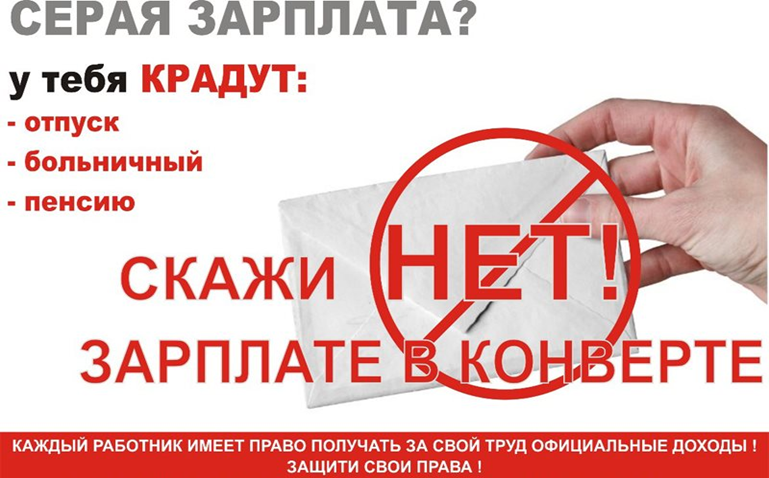 Теневая занятость (или неформальная занятость) в России иногда также называемая «левой работой»,- это вид занятости в неформальной экономике, когда факт установления трудовых отношений между работником и работодателем скрывается от официальных властей. Обычно эти отношения скрываются по инициативе работодателя или работника для того, чтобы не платить налоги или обойти тот или иной закон. В этом случае расчет обычно производится наличными, зачастую работодателя не интересует прошлое работника и его документы.Неформальную занятость можно определить «любой вид трудовых отношений, основанные на устной договоренности». Не секрет, что некоторые работодатели в целях экономии и ухода от налоговых и других обязательных платежей, принимая работника отказывают ему в оформлении трудовых отношений, то есть предлагают ему работать «в черную». Да и многие работники предпочитают работать без официального оформления.Почему люди переходят в неформальную занятость? Здесь существует несколько основных причин: низкая правовая культура населения, невозможность устроится по договорной форме (большая конкуренция, маленькое предложение, нежелание работодателя выплачивать налоги); гибкий график работы, дополнительный доход, устройство на работу без высокого уровня образования, квалификации и др.).Работники неформального сектора, на первый взгляд, получают финансовое преимущество, в виде того, что неуплаченные налоги остаются у них, но при этом сталкиваются с ущемлением своих социальных и трудовых прав.Соглашаясь работать неформально, работник рискует:- получать заниженную оплату труда;- не получить заработную плату в случае любого конфликта с работодателем;- не получить отпускные или вовсе не пойти в отпуск;- не получить оплату листка нетрудоспособности;- полностью лишиться социальных гарантий, предусмотренных трудовым договором;- получить отказ в расследовании несчастного случая на производстве;- не получить расчет при увольнении;- получить отказ в выдаче необходимого ему кредита.Кроме того, с его зарплаты не будет осуществляться пенсионные начисления. Неприятность этой ситуации человек почувствует более остро, ближе к старости.Работникам следует проявлять бдительность и осторожность при вступлении в трудовые отношения, финансовая сторона которых не так «прозрачна», как должна быть.При неформальной занятости государство, а как следствие, и общество, теряет часть налогов, которую могли бы платить работники и их работодатели при наличии официального оформления трудовых отношений. Это ведет ,например, к недостаточному финансированию бюджетной сферы, ограничивает возможность повышения оплаты труда в бюджетной сфере.По вопросам нарушения трудовых прав (задолженность по выплате заработной платы, работа без заключения трудового договора, выплата заработной платы ниже МРОТ и др.) в управлении экономического развития и прогнозирования администрации Вейделевского района действует телефон «горячей линии»: 8(47237) 5-51-61.Уважаемые работники организаций, действующих на территории Вейделевского района, проявляйте активную гражданскую позицию, не идите на поводу у недобросовестных работодателей, уклоняющихся от заключения трудового договора и нарушающих Ваши законные права, проявляйте бдительность и осторожность при вступлении в трудовые отношения, финансовая сторона которых,  не так «прозрачна», как должна быть.Уважаемые руководители организаций, индивидуальные предприниматели! Призываем Вас строго соблюдать трудовое законодательство, проявить социальную ответственность и оформить трудовые отношения с работниками, не подвергая себя риску привлечения к установленной  законом ответственности.	Управление экономического развития и прогнозирования администрации Вейделевского района